Publicado en Málaga el 18/10/2019 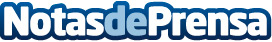 Consejos a la hora de comprar un sofá, informa Nessen InteriorsComodidad  y medidas, características principales a la hora de adquirir un nuevo sofá para el hogarDatos de contacto:Nessen InteriorsWeb: https://www.nesseninteriors.com/951 76 85 99Nota de prensa publicada en: https://www.notasdeprensa.es/consejos-a-la-hora-de-comprar-un-sofa-informa Categorias: Interiorismo Consumo http://www.notasdeprensa.es